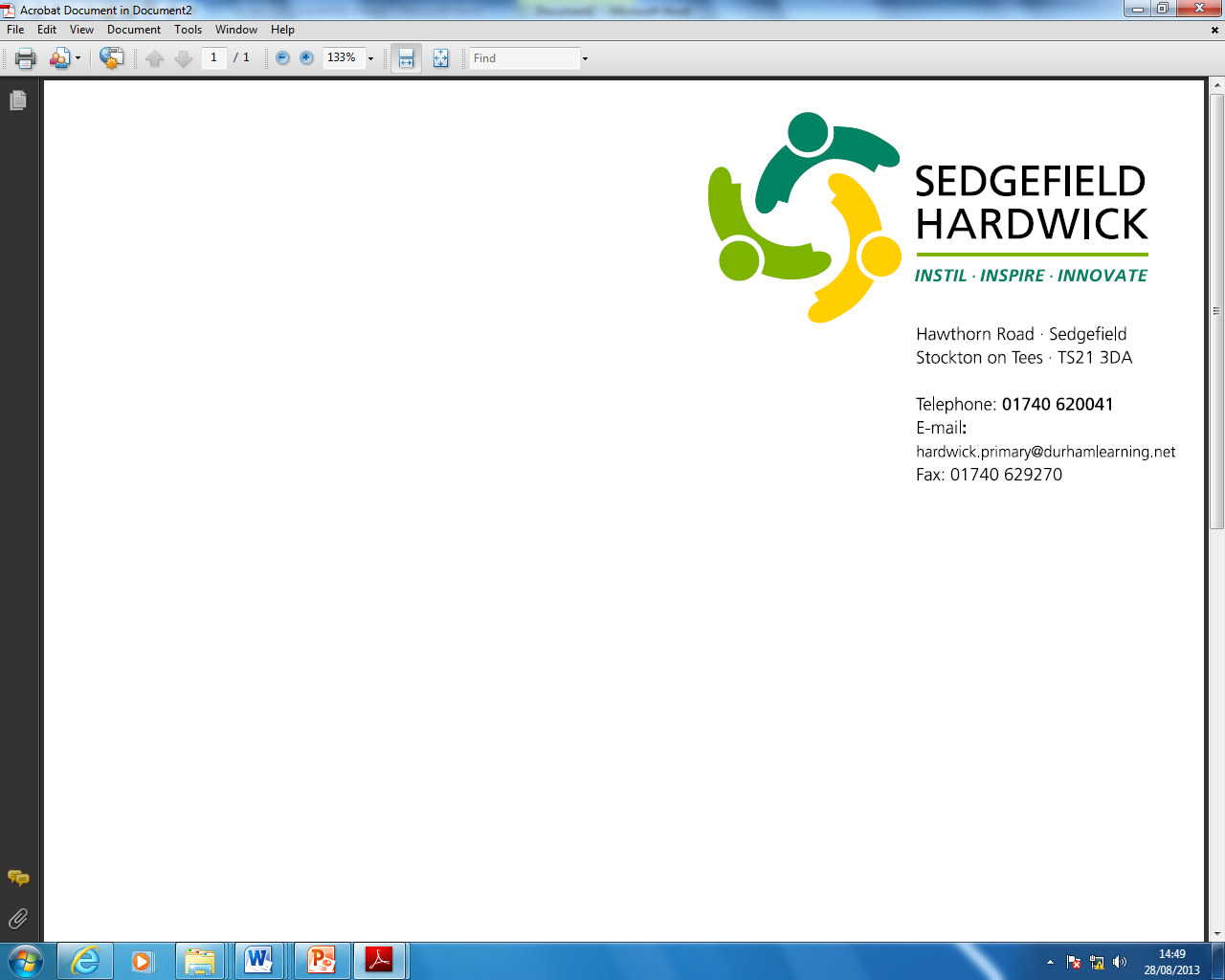 Teacher Vacancy for September 2014‘Sedgefield Hardwick Primary is a good and improving school…’ (Ofsted November 2012)At Sedgefield Hardwick we have a dynamic, forward thinking team who are highly ambitious and motivated for the future of our school. As a result all children achieve highly in their academic performance but most importantly in their personal and social development which secures skills for life-long learning. Through our rich and varied curriculum we provide memorable learning experiences for all.  We are seeking to appoint a talented, innovative and creative practitioner to join us in our continued school journey.The post commences in September 2014 and is a temporary position, initially for one year until 31 August 2015.In line with the County Council’s Recruitment and Selection Policy, please note that we are unable to accept CVs. Any information provided on CVs will not be considered for short listing purposes.This post is not open to job share.If you are interested in this position and would like further details, please contact the school using the details below:Mrs S. Newton (Head Teacher)Sedgefield Hardwick Primary SchoolHawthorn RoadSedgefieldDurhamTS21 3DATelephone: 01740 620041e-mail: hardwick.primary@durhamlearning.netWe would welcome potential candidates to come and view the school week commencing Monday 21st April 2014.Deadline for applications: Monday 28th April 2014.Interview Date:  Thursday 1st May 2014.Sedgefield  is committed to safeguarding and promoting the welfare of all children and any offer of a position is subject to satisfactory pre-employment, receipt of a satisfactory ISA (Independent Safeguarding Authority) and DBS Enhanced Disclosure checks.